Приложение № 2к Административному регламенту по предоставлению муниципальной услуги "Признание помещения жилымпомещением, жилого помещения непригодным для проживания и многоквартирного дома аварийным иподлежащим сносу или реконструкции"Блок-схема предоставления муниципальной услуги "Признание помещения жилым помещением, жилого помещения непригодным для проживания и многоквартирного дома аварийным и подлежащим сносу или реконструкции"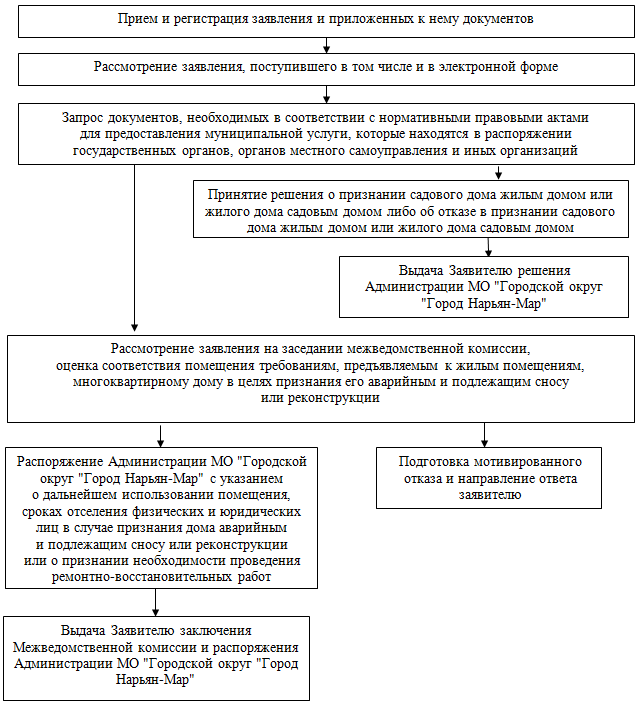 